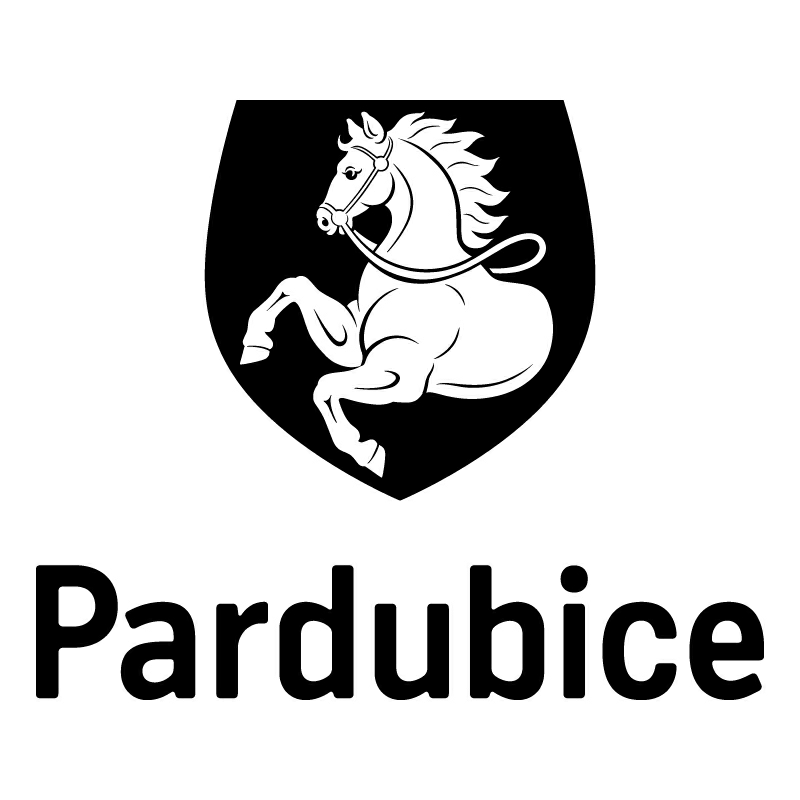 *S00BX02A4V6X*Statutární město PardubiceStatutární město PardubiceStatutární město PardubiceStatutární město PardubiceMagistrát města PardubicMagistrát města PardubicMagistrát města PardubicMagistrát města PardubicObjednatel:Objednatel:Objednatel:Objednatel:Objednatel:Objednatel:Dodavatel:Dodavatel:Statutární město PardubiceStatutární město PardubiceStatutární město PardubiceStatutární město PardubiceStatutární město PardubiceStatutární město PardubiceMONTKOV, spol. s r.o.MONTKOV, spol. s r.o.Magistrát města PardubicMagistrát města PardubicMagistrát města PardubicMagistrát města PardubicMagistrát města PardubicMagistrát města PardubicVyšehněvice 10Vyšehněvice 10Pernštýnské náměstí 1Pernštýnské náměstí 1Pernštýnské náměstí 1Pernštýnské náměstí 1Pernštýnské náměstí 1Pernštýnské náměstí 153341 Vyšehněvice53341 Vyšehněvice53021 Pardubice I53021 Pardubice I53021 Pardubice I53021 Pardubice I53021 Pardubice I53021 Pardubice IIČO: 42936250IČO: 42936250IČO: 00274046IČO: 00274046IČO: 00274046IČO: 00274046IČO: 00274046IČO: 00274046DIČ: CZ42936250DIČ: CZ42936250DIČ: CZ00274046DIČ: CZ00274046DIČ: CZ00274046DIČ: CZ00274046DIČ: CZ00274046DIČ: CZ00274046Číslo účtu: 326 561/0100Číslo účtu: 326 561/0100Číslo účtu: 326 561/0100Číslo účtu: 326 561/0100Číslo účtu: 326 561/0100Číslo účtu: 326 561/0100OBJEDNÁVKA č: OBJ914/00300/23OBJEDNÁVKA č: OBJ914/00300/23OBJEDNÁVKA č: OBJ914/00300/23OBJEDNÁVKA č: OBJ914/00300/23OBJEDNÁVKA č: OBJ914/00300/23OBJEDNÁVKA č: OBJ914/00300/23OBJEDNÁVKA č: OBJ914/00300/23OBJEDNÁVKA č: OBJ914/00300/23Objednáváme u vás:Objednáváme u vás:Objednáváme u vás:Objednáváme u vás:Objednáváme u vás:Objednáváme u vás:Objednáváme u vás:Objednáváme u vás:2x zárubně do budovy U Divadla 828, kancelář č. D0201 a D0203:
HDt 120 - ocelové, z černého plechu tl. 1,5 mm, zadní strana profilu zárubně t2=50 mm 2x,
vrchni povrchová úprava zárubně - komaxit struktura - RAL 7040.
Cena (dle Vaší nabídky č. 02_23_PH_0250-A ze dne 14.11.2023): 6.610,- Kč bez DPH (tj. 7.998,10 Kč vč.DPH).
Žádáme platbu na fakturu.2x zárubně do budovy U Divadla 828, kancelář č. D0201 a D0203:
HDt 120 - ocelové, z černého plechu tl. 1,5 mm, zadní strana profilu zárubně t2=50 mm 2x,
vrchni povrchová úprava zárubně - komaxit struktura - RAL 7040.
Cena (dle Vaší nabídky č. 02_23_PH_0250-A ze dne 14.11.2023): 6.610,- Kč bez DPH (tj. 7.998,10 Kč vč.DPH).
Žádáme platbu na fakturu.2x zárubně do budovy U Divadla 828, kancelář č. D0201 a D0203:
HDt 120 - ocelové, z černého plechu tl. 1,5 mm, zadní strana profilu zárubně t2=50 mm 2x,
vrchni povrchová úprava zárubně - komaxit struktura - RAL 7040.
Cena (dle Vaší nabídky č. 02_23_PH_0250-A ze dne 14.11.2023): 6.610,- Kč bez DPH (tj. 7.998,10 Kč vč.DPH).
Žádáme platbu na fakturu.2x zárubně do budovy U Divadla 828, kancelář č. D0201 a D0203:
HDt 120 - ocelové, z černého plechu tl. 1,5 mm, zadní strana profilu zárubně t2=50 mm 2x,
vrchni povrchová úprava zárubně - komaxit struktura - RAL 7040.
Cena (dle Vaší nabídky č. 02_23_PH_0250-A ze dne 14.11.2023): 6.610,- Kč bez DPH (tj. 7.998,10 Kč vč.DPH).
Žádáme platbu na fakturu.2x zárubně do budovy U Divadla 828, kancelář č. D0201 a D0203:
HDt 120 - ocelové, z černého plechu tl. 1,5 mm, zadní strana profilu zárubně t2=50 mm 2x,
vrchni povrchová úprava zárubně - komaxit struktura - RAL 7040.
Cena (dle Vaší nabídky č. 02_23_PH_0250-A ze dne 14.11.2023): 6.610,- Kč bez DPH (tj. 7.998,10 Kč vč.DPH).
Žádáme platbu na fakturu.2x zárubně do budovy U Divadla 828, kancelář č. D0201 a D0203:
HDt 120 - ocelové, z černého plechu tl. 1,5 mm, zadní strana profilu zárubně t2=50 mm 2x,
vrchni povrchová úprava zárubně - komaxit struktura - RAL 7040.
Cena (dle Vaší nabídky č. 02_23_PH_0250-A ze dne 14.11.2023): 6.610,- Kč bez DPH (tj. 7.998,10 Kč vč.DPH).
Žádáme platbu na fakturu.2x zárubně do budovy U Divadla 828, kancelář č. D0201 a D0203:
HDt 120 - ocelové, z černého plechu tl. 1,5 mm, zadní strana profilu zárubně t2=50 mm 2x,
vrchni povrchová úprava zárubně - komaxit struktura - RAL 7040.
Cena (dle Vaší nabídky č. 02_23_PH_0250-A ze dne 14.11.2023): 6.610,- Kč bez DPH (tj. 7.998,10 Kč vč.DPH).
Žádáme platbu na fakturu.2x zárubně do budovy U Divadla 828, kancelář č. D0201 a D0203:
HDt 120 - ocelové, z černého plechu tl. 1,5 mm, zadní strana profilu zárubně t2=50 mm 2x,
vrchni povrchová úprava zárubně - komaxit struktura - RAL 7040.
Cena (dle Vaší nabídky č. 02_23_PH_0250-A ze dne 14.11.2023): 6.610,- Kč bez DPH (tj. 7.998,10 Kč vč.DPH).
Žádáme platbu na fakturu.Dodání:Dodání:29.11.202329.11.202329.11.202329.11.202329.11.202329.11.2023Poznámka:Poznámka:Odběratel provede úhradu ve splatnosti na bankovní účet dodavatele uvedený na faktuře za předpokladu, že dodavatel nebude ke dni uskutečnění zdanitelného plnění zveřejněný správcem daně jako nespolehlivý plátce. Pokud dodavatel bude zveřejněný správcem daně jako nespolehlivý plátce, odběratel uhradí dodavateli pouze částku bez DPH, a DPH bude uhrazeno místně příslušnému správci daně dodavatele.
Na faktuře uvádějte vždy číslo objednávky. Faktury zasílejte pokud možno elektronicky do datové schránky města ID: ukzbx4z nebo na e-mail: posta@mmp.cz.
Tato objednávka, písemně akceptovaná dodavatelem, je smlouvou.
Smluvní strany se dohodly, že město bezodkladně po uzavření této smlouvy odešle smlouvu k řádnému uveřejnění do registru smluv vedeného Digitální a informační agenturou.
Smluvní strany prohlašují, že žádná část smlouvy nenaplňuje znaky obchodního tajemství.
Jedná se o dodatek k objednávce č. OBJ914/00222/23.
Daňový doklad zasílejte do 10 dnů od data uskutečnění zdanitelného plnění.Odběratel provede úhradu ve splatnosti na bankovní účet dodavatele uvedený na faktuře za předpokladu, že dodavatel nebude ke dni uskutečnění zdanitelného plnění zveřejněný správcem daně jako nespolehlivý plátce. Pokud dodavatel bude zveřejněný správcem daně jako nespolehlivý plátce, odběratel uhradí dodavateli pouze částku bez DPH, a DPH bude uhrazeno místně příslušnému správci daně dodavatele.
Na faktuře uvádějte vždy číslo objednávky. Faktury zasílejte pokud možno elektronicky do datové schránky města ID: ukzbx4z nebo na e-mail: posta@mmp.cz.
Tato objednávka, písemně akceptovaná dodavatelem, je smlouvou.
Smluvní strany se dohodly, že město bezodkladně po uzavření této smlouvy odešle smlouvu k řádnému uveřejnění do registru smluv vedeného Digitální a informační agenturou.
Smluvní strany prohlašují, že žádná část smlouvy nenaplňuje znaky obchodního tajemství.
Jedná se o dodatek k objednávce č. OBJ914/00222/23.
Daňový doklad zasílejte do 10 dnů od data uskutečnění zdanitelného plnění.Odběratel provede úhradu ve splatnosti na bankovní účet dodavatele uvedený na faktuře za předpokladu, že dodavatel nebude ke dni uskutečnění zdanitelného plnění zveřejněný správcem daně jako nespolehlivý plátce. Pokud dodavatel bude zveřejněný správcem daně jako nespolehlivý plátce, odběratel uhradí dodavateli pouze částku bez DPH, a DPH bude uhrazeno místně příslušnému správci daně dodavatele.
Na faktuře uvádějte vždy číslo objednávky. Faktury zasílejte pokud možno elektronicky do datové schránky města ID: ukzbx4z nebo na e-mail: posta@mmp.cz.
Tato objednávka, písemně akceptovaná dodavatelem, je smlouvou.
Smluvní strany se dohodly, že město bezodkladně po uzavření této smlouvy odešle smlouvu k řádnému uveřejnění do registru smluv vedeného Digitální a informační agenturou.
Smluvní strany prohlašují, že žádná část smlouvy nenaplňuje znaky obchodního tajemství.
Jedná se o dodatek k objednávce č. OBJ914/00222/23.
Daňový doklad zasílejte do 10 dnů od data uskutečnění zdanitelného plnění.Odběratel provede úhradu ve splatnosti na bankovní účet dodavatele uvedený na faktuře za předpokladu, že dodavatel nebude ke dni uskutečnění zdanitelného plnění zveřejněný správcem daně jako nespolehlivý plátce. Pokud dodavatel bude zveřejněný správcem daně jako nespolehlivý plátce, odběratel uhradí dodavateli pouze částku bez DPH, a DPH bude uhrazeno místně příslušnému správci daně dodavatele.
Na faktuře uvádějte vždy číslo objednávky. Faktury zasílejte pokud možno elektronicky do datové schránky města ID: ukzbx4z nebo na e-mail: posta@mmp.cz.
Tato objednávka, písemně akceptovaná dodavatelem, je smlouvou.
Smluvní strany se dohodly, že město bezodkladně po uzavření této smlouvy odešle smlouvu k řádnému uveřejnění do registru smluv vedeného Digitální a informační agenturou.
Smluvní strany prohlašují, že žádná část smlouvy nenaplňuje znaky obchodního tajemství.
Jedná se o dodatek k objednávce č. OBJ914/00222/23.
Daňový doklad zasílejte do 10 dnů od data uskutečnění zdanitelného plnění.Odběratel provede úhradu ve splatnosti na bankovní účet dodavatele uvedený na faktuře za předpokladu, že dodavatel nebude ke dni uskutečnění zdanitelného plnění zveřejněný správcem daně jako nespolehlivý plátce. Pokud dodavatel bude zveřejněný správcem daně jako nespolehlivý plátce, odběratel uhradí dodavateli pouze částku bez DPH, a DPH bude uhrazeno místně příslušnému správci daně dodavatele.
Na faktuře uvádějte vždy číslo objednávky. Faktury zasílejte pokud možno elektronicky do datové schránky města ID: ukzbx4z nebo na e-mail: posta@mmp.cz.
Tato objednávka, písemně akceptovaná dodavatelem, je smlouvou.
Smluvní strany se dohodly, že město bezodkladně po uzavření této smlouvy odešle smlouvu k řádnému uveřejnění do registru smluv vedeného Digitální a informační agenturou.
Smluvní strany prohlašují, že žádná část smlouvy nenaplňuje znaky obchodního tajemství.
Jedná se o dodatek k objednávce č. OBJ914/00222/23.
Daňový doklad zasílejte do 10 dnů od data uskutečnění zdanitelného plnění.Odběratel provede úhradu ve splatnosti na bankovní účet dodavatele uvedený na faktuře za předpokladu, že dodavatel nebude ke dni uskutečnění zdanitelného plnění zveřejněný správcem daně jako nespolehlivý plátce. Pokud dodavatel bude zveřejněný správcem daně jako nespolehlivý plátce, odběratel uhradí dodavateli pouze částku bez DPH, a DPH bude uhrazeno místně příslušnému správci daně dodavatele.
Na faktuře uvádějte vždy číslo objednávky. Faktury zasílejte pokud možno elektronicky do datové schránky města ID: ukzbx4z nebo na e-mail: posta@mmp.cz.
Tato objednávka, písemně akceptovaná dodavatelem, je smlouvou.
Smluvní strany se dohodly, že město bezodkladně po uzavření této smlouvy odešle smlouvu k řádnému uveřejnění do registru smluv vedeného Digitální a informační agenturou.
Smluvní strany prohlašují, že žádná část smlouvy nenaplňuje znaky obchodního tajemství.
Jedná se o dodatek k objednávce č. OBJ914/00222/23.
Daňový doklad zasílejte do 10 dnů od data uskutečnění zdanitelného plnění.V Pardubicích dne:V Pardubicích dne:V Pardubicích dne:15.11.202315.11.202315.11.202315.11.202315.11.2023Správce rozpočtuSprávce rozpočtuSprávce rozpočtuSprávce rozpočtuSprávce rozpočtuPříkazce operacePříkazce operacePříkazce operaceVyřizuje: Malátová Hana, kancelář tajemníka, odd.hospodářské správyVyřizuje: Malátová Hana, kancelář tajemníka, odd.hospodářské správyVyřizuje: Malátová Hana, kancelář tajemníka, odd.hospodářské správyVyřizuje: Malátová Hana, kancelář tajemníka, odd.hospodářské správyVyřizuje: Malátová Hana, kancelář tajemníka, odd.hospodářské správyVyřizuje: Malátová Hana, kancelář tajemníka, odd.hospodářské správyVyřizuje: Malátová Hana, kancelář tajemníka, odd.hospodářské správyVyřizuje: Malátová Hana, kancelář tajemníka, odd.hospodářské správyTelefon: +420 466 859 142 | Email: hana.malatova@mmp.czTelefon: +420 466 859 142 | Email: hana.malatova@mmp.czTelefon: +420 466 859 142 | Email: hana.malatova@mmp.czTelefon: +420 466 859 142 | Email: hana.malatova@mmp.czTelefon: +420 466 859 142 | Email: hana.malatova@mmp.czTelefon: +420 466 859 142 | Email: hana.malatova@mmp.czTelefon: +420 466 859 142 | Email: hana.malatova@mmp.czTelefon: +420 466 859 142 | Email: hana.malatova@mmp.czDodavatel svým podpisem stvrzuje akceptaci objednávky, včetně výše uvedených podmínek.Dodavatel svým podpisem stvrzuje akceptaci objednávky, včetně výše uvedených podmínek.Dodavatel svým podpisem stvrzuje akceptaci objednávky, včetně výše uvedených podmínek.Dodavatel svým podpisem stvrzuje akceptaci objednávky, včetně výše uvedených podmínek.Dodavatel svým podpisem stvrzuje akceptaci objednávky, včetně výše uvedených podmínek.Dodavatel svým podpisem stvrzuje akceptaci objednávky, včetně výše uvedených podmínek.Dodavatel svým podpisem stvrzuje akceptaci objednávky, včetně výše uvedených podmínek.Dodavatel svým podpisem stvrzuje akceptaci objednávky, včetně výše uvedených podmínek.